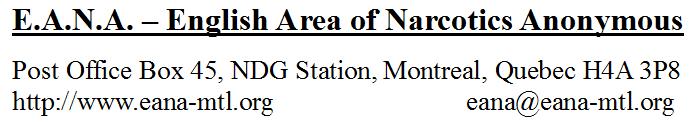 EANA ASC MinutesSunday, September 10, 2017The meeting was called to order at 10:01am with a moment of silence followed by the serenity prayer and the reading of the Twelve Traditions and the Twelve Concepts of NA.ATTENDENCE:	ASC Chairperson 		Nixsy 		Present		Awakenings		Phil (GSR) Bruce (GSRA)AbsentASC Vice-Chairperson	Star		Present		Back to Basics		Jonathan	GSR	PresentRCM			OPENRCMA			OPEN				Clean and Serene in Verdun	Ingrid		PresentASC Secretary		OPEN				Conscious Contact		Stanley		PresentASC Alternate Secretary	OPEN				Day by Day		Merck		Present		 ASC Treasurer 		Kyla		Present 		Free on Friday		Ashley (GSR)	Present 	ASC Alternate Treasurer	OPEN				In Fokus			OPEN							Inside Job			Sophie		PresentActivities Chairperson	OPEN		Present		Lighthouse			OPEN(Jenny)	AbsentDaily Inventory Chairperson	Haidee 		Absent		Out of the Dark		Alfonso		PresentH&I Chairperson		Joshua		Present 		New Beginnings		Chris/Mary	PresentLiterature Chairperson	Mary Ellen	Present		Serenity Sisters		Jen		PresentArchivist 			OPEN				Saturday Night Clean 		Josh	(GSR)	PresentShow Me How to Live 	Danielle		PresentProject Guidelines		OPEN				Speakers			Jackson	(GSR)	Present			Public Relations		OPEN				Step by Step		OPEN										Take it or Leave it		Bill (GSR)		Present 							Through Prayer and Meditation	OPEN				TRUSTED SERVANTS/ OPEN POSITIONS: (highlighted groups do not count for quorum)Group			GSR		GSRA		Secretary		TreasurerAwakenings		Phil		OPEN 		Ed		HowardBack to Basics		Jonathan		Liane		Chris		StefClean and Serene in Verdun	Ingrid		OPEN		Bill 		DonConscious Contact		Stanley		OPEN		Nixsy		OPENDay by Day		Merck		OPEN		Alex		OPENFree on Friday		OPEN		Ashley		Seba		KeithIn Fokus			OPEN		OPEN		Gerald		Jean	Inside Job			Sophie		OPEN		Ingrid		IngridLighthouse			OPEN		OPEN		Jenny		OPENOut of the Dark		Open		Alex		Benjamin		Charles		New Beginnings 		Chris		OPEN		Jackson		MoisheSaturday Night Clean 		Josh 		Max		OPEN		OPENSerenity Sisters		Jen P		OPEN		Debra		StarShow Me How to Live 	Danielle		OPEN		Jim S		OPENSpeakers			OPEN		Jackson		Phil		JackStep by Step		OPEN		OPEN		David C		John DTake it or Leave it 		OPEN		OPEN		Dave		Mary-EllenThrough Prayer and Meditation 	Duncan		OPEN		Joëlle 		OPENSubcommittee		Chair		Vice-Chair	Secretary		Alternate Secretary	Treasurer	Activities			OPEN		Chris		Jackson		Ingrid		KeithDaily Inventory		Haidee		Ingrid		Ingrid		N/A		Haidee		H&I			Josh		OPEN(&Treasurer)	OPEN				Literature			Mary Ellen	OpenPublic Relations		OPEN		OPENProject Guidelines		OPEN		OPENOtherPR Webmaster		SebaPR Hotline			OPENHospitals and Institutions		Coordinator		Alternate Coordinator Andy’s House			Liane			Audley Bordeaux CCR ♂			Audley			OPEN (9 months)Foster				Keith			JoshOnen’tó:kon			Angie			Phil QUORUM CALL: (currently, quorum is met at 8 group representatives in attendance): 10 in attendance. ORIENTATION OF NEW MEMBERS: 0.ChairMy apologies for not having sent out the minutes at a sooner date. I was reading through the motions/guidelines. One of the main roles of admin is to audit our finances annually. Perhaps we can make a plan of doing so in the next month or two. I am not entirely certain what that entails and we are quite transparent already.I received an email from Sandra detailing the items that were left at the Maison de L’Amitie. Everything has been removed and I expect that she will bring the old items here to be given to the subcommittees they pertain to for further use or disposal.I have been in communication with Justus from the Cree Justice Committee. He has requested the price for the starter kit plus shipping. He may be attending the regional convention in Levi and, if so, would be able to pick up the order there. He is not a member of NA.My term is up in November. I have served a full two years. I admit that I feel deeply rewarded but also immensely drained. I have served at Area consistently for over the past 10 years. I have started a job that requires me to work on Sundays. I am considering donating this little laptop to the Area. I would be ok with acting as Secretary, provided that I can be away from work, for the next two months with Star acting as Chair.I had contacted Keith, Adam and Alison to ask for help with the guidelines pertaining to the chair position on messenger. I didn’t receive any response. I had truly hoped to fulfill the mandate that I had set for myself to have a working copy up and running during my elected term as the Area Chair. While, it must be noted that for the past number of years Area has run fairly smoothly without updated guidelines, they do serve the purpose for diplomacy and continuity.I hold some concern for the EANA website. Currently only one member has access to making changes. This poses a risk. I have asked Seba to attend Admin/Area and though he agreed, has not been present for a number of months. He expressed a likewise concern of relinquishing control of the site so a balance needs to be obtained somehow.Questions / Comments / Discussion: Jackson: What is clean time for area chair, is there a title/clean time for website?Nixy: 3 yrs clean time for area chair, the title of the position would be area website chair. I am not sure of the clean time. Vice Chair I will not be continuing on as vice-chair or chair of area. Please feel free to contact me during the next month if you are interested in the positions and would like more information.Questions / Comments / Discussion: Jackson: what is the clean time?Star: Two YearsSecretary Open Position  Questions / Comments / Discussion: Please announce this to your groups. Alternate Secretary Open Position Treasurer Opening: $ 4360.22Deposits: $   899.75Expenses: $  755.35Closing: $4500.62Available for Donation: $1525.23Questions / Comments / Discussion: Sandra: What are our expenses? Kyla:  Listed : account fees, rent…Sandra: Money donated to Region is well used, as PR we’ve been well supported with their resources.Vote called: to donate 1500.00 to region this month – full assent RCM Wasn’t able to confirm schedule for regional meetings and hasn’t heard back from regional secretary (via email) yet. Questions / Comments / Discussion:Sandra: Last weekend of September odd monthsRCMAOpen Position Questions / Comments / Discussion:SUBCOMMITTEE REPORTSActivitiesReport to be emailed Unity Day was a success, opening balance? Numbers?  Closing balance 507.05 – surplus will be sent to area All treasury reports will be sent to area/ year end finance report *please see activities report sent in secretary email*Sandra has stepped down as chair Handbills for building roster for eana event contributions (musicians etc)Treasurer position open as well Emailed report:Activities Subcommittee ReportSunday, Sept 10th, 2017Unity Day was a great success! A huge Thank YOU to all those who attended!Treasurer’s Report:Next Activities Subcommittee meeting will be held at Free on Friday Location at 6:30pm on Sept 22nd  2017 .THANK YOU!Questions / Comments / Discussion: Josh : For the Halloween, what location will be used? Access for people with mobility issues should be taken into consideration. Guidelines project chairOpen Position  Questions / Comments / Discussion: Daily InventoryA friend in Northern California area, send cd or mp3 interested in speakers in San Jose Report: *please see daily inventory report sent in secretary email*@ unity day provided material for people to create content Provided financial report/ surveyIngrid: meeting listPamphlet Email: newsletter.eana@gmail.comNext meeting to be announced.Daily Inventory Sub-CommitteeAugust 2017 ReportDI activity for fellowshipDuring Unity Day, we provided time, space, and material for members to create art work for the newsletter. We also surveyed the members to assess interest in Daily Inventory newsletter. Revised Budget 2017-2018 (March to February @ $485)Note, in February 2017 our subcommittee was struck; therefore, our mandate runs from March 2017 to February 2018. However, Area’s fiscal year runs from October to November. Therefore, our budget straddles two years:  2016/2017 (Y1 @ $250) and 2017/2018 (Y2 @ $245)Y1: November 1, 2016-October 31, 2017Y2: October 2017-2018Meeting List and DI GuidelinesThe team of Daily Inventory has read the EANA Guidelines. Where it was discovered that we are not obligated to provide the meeting list. However, we have been doing so regularly but with great difficulty because we are unable to get an updated version of the meeting list nor are we sure how to contact the webmaster. This has made it extremely difficult to include meeting lists in our editions. We also function on a shoestring budget and although it’s one page it’s still an added expense. Therefore, we’ve decided that we will no longer be including the meeting list in our edition.


SurveyHere are the responses to our three-question survey designed to assess members’ interest in the newsletter:Suggestions:Accept anonymous contributions, do not use members’ namesAdd color pagesConserve EANA funds and discontinue the newsletterDigitalCreate blog and link to EANA websiteCreate private Facebook groupPublish electronic version onlineInclude more content (e.g., stories, poetry, pictures, clean time anniversaries, etc.)Increase budgetMarket newsletterProduce an annual double-sided sheet that includes colouring pages or activities that members can hang on their wallRead newsletters produced by other NA fellowshipsReturn to format produced by last subcommittee (letter-size, folded in half)Spice up contentThank you for reimbursing Haidee $75.88 for photocopy costs related to the Home Group/Service issue and for reimbursing Ingrid $10.33 for purchasing supplies for Unity Day activity.Issue 4: Unity DayNovember 20: Send draft to Admin for approvalDecember 04: Receive Admin's approval, make any necessary changes and photocopyDecember 10: Distribute at AreaNext business meeting: October 7 from 10h30-11h30 at Inside Job (St. Philip’s Church 400 Connaught Avenue)In loving service, Haidee and IngridRequestsUpdate website to reflect DI’s current email address and meetings times [Initial request May 2017].GSRs: 1) Submissions welcome, especially images of exterior and interior of home groups. Strong preference for creative material costs.. Admin: to reimburse Ingrid and Haidee PUT ON THE BOARDNewsletter.eana@gmail.comMeeting: October 7, 10h30-11h30, Inside JobUpcoming Issues:Unity DaySubmission deadline: October 8 (next Area meeting)Questions / Comments / Discussion: Josh: What does “market” newsletter mean? Bill: How do you suggest GSR’s talk about daily inventory? Bruce: Publishing anything that isn’t a bright accessible blog is a challenge (in getting people’s attention).Jackson: What about using Facebook and Instagram? Josh: I think it’s helpful to print for some people…not everybody is online. Nixsy: Regarding the meeting list, I think it has been helpful to have meeting list in DI.Star’s questions/suggestions: Perhaps DI could open a Facebook page and also GSRS could be asked to physically hold up the DI edition when they announce it in their reports. Kyla: I think the meeting list should be kept in, I also think DI is a great way to contribute anonymously. As per social media: I don’t think its fair to expect DI to now branch out to electronic publication and expect them to manage that as well as print editions.Haidee: I agree, I think it is another position to go social media, eg: extra labour, and limited accessibility. In addition navigating meeting list responsibility is stressful for DI and they have hurt feelings/in lack of interest. Maybe we could increase budget to make it more interesting?Bill: How many people did you ask? Haidee: 29 people Jackson: Where do you send submissions?Ingrid:  Submission contact will be on the boardSandra: How much more would the DI expenses be if it was printed in colour?Jackson: I think this is something the sub committee might want to think more about. Jenn: I was one of the people who said that I don’t read it but I do think it should be continued, I think it’s a great thing for newcomers. I suggest a change of title DI (specifically inventory) is intimidating. I think it’s a good idea to include meeting listNixsy: meeting list has hotline and website listedKnows the most about the guidelines – can DI manage that?Haidee: yesDI will have no service positions filled  after Feb 2018Increase of 55$ for annual budget: 11 assent Hospitals & InstitutionsOpen Positions * will send updated versionBudget should remain the same No lit orderGas reimbursement 40Expenses: Meeting minute note taking formatInitiating contact with a facilityCommunication between H&I and PR prior to initiating with institutionsQuestions / Comments / Discussion: Initiating contact with a facilityCommunication between H&I and PR prior to initiating with institutionsPrior issue with person from north Literature *will send in report via emailApologies for delay in regional meeting list, difficult to format Report not recievedQuestions / Comments / Discussion:Public Relations Sandra went to EANA PR meetings and Now has vice chair, secretary and treasurer They attended pride/great opportunity to connect with French NA MontrealThey have a tent Asked Mike W to help us train, we did it anyways even though he wasn’t there Going to John Abbott next week to talk to training for frontline worker s Next meeting: last Sunday at TIOLI at 6:30pmVote to approve literature & photocopy expense for PR:11 assent 1 stand aside Vote to approve perdium10 assent 2 stand asidePublic Relations AREA ReportSeptember 10, 2017Elections were held over the summer and we are pleased to announce:Vice-Chair: LianeTreasurer: IngridSecretary: JessicaEANA PR helped out the Montreal CSL PR at Pride on Saturday August 19th - Demetri & myself attended. It was a great opportunity to gain experience and to connect with Jacques-Antoine & Jordan (from PR CSL Montreal).We have access to Regional  PR “Tent” for when we are invited to various recovery oriented opportunitiesGiven that we are exploding with PR opportunities I have asked Mike W. (PR Chair from awhile back) to train us for PR on Sept 5th @ the Back to Basics location from 6pm to 8pm - Unfortunately, Mike did not attend but we still managed to do some “role playing” scenarios in preparation for the Burgundy United Day.Opportunities:Burgundy United! September 9th from 12pm to 5pm (Tent is booked) - Ingrid & David C & Sandra held the NA booth.John Abbott College - September 13th from 3:30pm - 5:30pmNDG Recovery Day - September 16th (Liane has more info on location) - (Tent is booked)Potential next opportunity - NDG Community Council Roundtable on Health in OctI attended the CSL Montreal PR meeting on Sept 8th and solidified our connection with themI will attend the Regional PR Sept 12th also - I will ask about how Anglophones receive helpline services I have cleared out the storage space at the Maison de l’Amitie & have large bins filled with VERY old stuff for Literature & H&IExpenses from Burgundy United Day September 9th 2017:Photocopies for meeting lists: $11.73Food & Beverages for Ingrid, David C. & Sandra: $20Literature order to be approved by AREA table: $540.25 - this is to replenish pamphlet stock for the 2017-2018 fiscal yearTotal: $571.98Vote on where money comes from to be tabled for next month Questions / Comments / Discussion:All positions open.Administrative Tasks: 15 minutes allotted to giving of donations, submitting motions, etc. 10 minute break.*********The meeting was recalled at 12:23 pm.The group read the 9th Concept in the Twelve Concepts for NA Service.Quorum call: 11 –quorum reached.Old Business  Nixsy - 1. Last month Josh had proposed that a private domain be created for EANA. 	Interested in having a private domain for EANA emails, ie: johnsmith@eana.org Tabled again for next month. Questions / Comments / Discussion: New Business:Submitted by Josh: . 1) Subcommittee meetings be "closed" meetings to addicts only Comments, etc:Nixsy: Chairs already have the responsibility to discern who attends Adam: What is the reason or precedent to have this implemented?Josh: To help prevent problems that could arise in the future.Nixsy: Disagrees, NA comes from precedent. Adam: I don’t understand why. Johnathan: Is area a subcommittee meeting? Why would we make it applicable to all subcommittee meetings?That Admin would be responsible to change meeting list at regional level, or make sure that all meeting lists are changed.Suggestion to discuss at admin and present plan to be voted on for next month2) EANA Admin or ASC (Chair/Vice Chair) be responsible for contacting and updating NA Quebec and NA world about major changes in meetings ie: closures, address changes, time changes *Ensuring congruence at all levels of meeting accessibility*ElectionsPrior to elections, the Chair recites the Fourth Concept: “Effective leadership is highly valued in Narcotics Anonymous. Leadership qualities should be carefully considered when selecting trusted servants.”Verna nominated by Danielle for Secretary: Has typing skills Has had numerous service positions at group level, one at area, always filled terms and never misappropriated NA fundsVerna was voted in as secretaryChair – (3 years) up for election October 2017 (end of 2 year term)Vice-chair – (2 years) up for election October 2017 (end of 1 year term)Secretary – (3 years) up for election April 2017 (end of 1 year term) Treasurer – up for Election in February 2018 (end of 1 year term)RCM – (3 years) up for election April 2018 (end of 1 year term) Open Positions: Activities Chair – OPEN 2 yearsSecretary – Verna  voted in Alternate Secretary - OPEN 2 years Alternate Treasurer - OPEN 3 years RCMA – OPEN 2 years PR – Sandra voted inSandra nominated self Ingrid seconded Haidee motioned that we would move to the voteVoted in unanimously Project Guidelines – OPEN Chair 2 yearsGSR REPORTSAwakenings: Bruce GSRA - Attendance: 140  Donation: 150.0/ secretary for Thurs meeting open .  Back to Basics: All service positions filled. GSR: Jonathon, GSRA:  Liane.  Attendance: July 88  Newcomers: 4/ Aug Attendance: 93, Newcomers: 3  Donations: $150.  Literature Order: Received. Now has na alt sec positionClean and Serene in Verdun: Ingrid GSR: Attendance: 93. Newcomers: 2. Donation: $180. Alternate between main floor and upstairs (depending on availability). Open positions: GSRA (9 months).Conscious Contact:  Attendance: 21.  Newcomers: 1. Donation $25  Open Positions: secretary Alternate Secretary and Treasurer (2 years). Gsra Potluck last Friday of the month. Paid rent up until February.Day by Day: Merick: GSRA Aug Attendance: 31, sec, tres, gsr all filled treasurer alfonsoFree on Friday: Ashley GSR : Attendance: around July : 91 Aug Attendance: 112. Newcomers: 1  Open Positions: GSRAIn Fokus: Not in attendance. Inside Job. GSR is Sophie. Attendance: 70 . Newcomers: 4  Secretary, GSRA neededLighthouse: Ingrid: Secretary is Jenny, Treasurer is Ingrid. Attendance: 35.  2nc Need a GSR and GSRA. Struggling need strusted ervents attendentsOff Island Recovery:  Danielle (just representing) July Attendance: 30, Aug Attendance: 23 Newcomers: 1 GSR &GSRA neededOut of the dark: Alfonso (GRS GSRA: Mark   JulyAttendance: , Newcomers: 3 Aug Attendace:95   Donation $200. New Beginnings: Chris GSR: Jul Attendance: 32. Newcomers: 1.Aug Attendance: 39 Newcomers 0 Literature: 0 Donation: 0Saturday Night Clean: Josh GSR July Attendance:72 Newcomers:2 Aug Attendance :42 Newcomers 2 Donation : 50 Lit order: 47.50 GSRA openSerenity Sisters: Jen GSR : Attendance: Aug. 34 Newcomers:1 , celebrating anniversary 8 years Show Me How to Live:  Danielle gsr – see paper : Attendance: 33. Newcomers: 0. Donations$0. Open positions: Secretary and alt and  GSRA.  Jim: Treasurer. Literature Order:Speakers:  Jackson gsr : 1 newcomer. Catching up with their bookkeeping. July  Attendance: 25 Newcomers: 1 Aug Attendance: 30 Step by Step: Not in attendance. Take it or Leave it: Mary-Ellen: Demetri had to leave Dave is Secretary, Mary-ellen is the treasrure, Bill GSR, Demetri GSRA. Attendance: 125. Newcomers: 2. Donation: $0.Literaute order: $78.50  Locating for a new location. Open Positions:  GSRA (6 months). Seeking a solution to stay in the building (use only the elevator and not the stairs...more will be revealed).Through Prayer and Meditation: Not in attendance. CELEBRATIONS!!Jenn Co   16 years    Sept 24   Take or Leave ItSandra     18 years    Sept 22   Free on FridaySerenity Sisters 8th anniversary Sept 25Robbie    13 years     Sept 28  New BeginningsKate          3 years     Oct   7   Inside JobStef           5 years     Oct  13  Free on FridayJeff S.      20 years     Oct  15 Show me how to LiveSophie       2 years    Oct  23   Inside JobOTHER ANNOUNCEMENTSOpen positions at Area: (admin and subcommittee level) Chair – (OPEN October) 3 yearsVice Chair (OPEN October) 2 yearsSecretary – Verna voted inAlternate Secretary - OPEN (2 years) Alternate Treasurer - OPEN (3 years)RCM – OPEN (3 years)RCMA – OPEN 2 years Guidelines Project – OPEN (2 years) PR – Sandra voted inH&I	Open positions:  Questions and comments: Jonathan: who fills chair positions if chair is gone.Room: vice chair Adam: need clarification for regional meetings, will speak with Sandra Josh: re: position should I check my term length? Budgets in for next month…all subcommittees.Nixsy: Ingrid: Please get photos in for DI.OCT 1st next meeting The next Admin meeting will be Sunday, Oct 1st , at the downtown YMCA at 9am prior to the Area meeting.The next Area meeting will be held on Oct 1st at 10:00 am at the YMCA downtown, Room 508. Please announce widely. The meeting closed at 1:50 with a circle and a prayer..E.A.N.A. Activities Sub-Committee Treasurer's ReportE.A.N.A. Activities Sub-Committee Treasurer's Report2017-09-102017-09-10Prepared by Keith MPrepared by Keith MBalance SheetBalance SheetDetailAmountOPENING BALANCE1,117.80Profit/Loss for BBQ-560.75Activities Disbursement to Area-50.00CLOSING BALANCE$ 507.05Profit loss Accounting for Activities Sept 2016 - Sept 2017Profit loss Accounting for Activities Sept 2016 - Sept 2017Profit loss Accounting for Activities Sept 2016 - Sept 2017Profit loss Accounting for Activities Sept 2016 - Sept 2017Profit loss Accounting for Activities Sept 2016 - Sept 2017Profit loss Accounting for Activities Sept 2016 - Sept 2017Profit loss Accounting for Activities Sept 2016 - Sept 2017EventOpening BalanceRevenueExpensesAdmin ExpensesArea DisbursementClosing BalanceHalloween 2016 (2016-10-29)$500.00$715.00-$477.00-$95.90-$140.00$502.10NYE (2016-12-31)$502.10$411.25-$440.55$0.00$0.00$472.80Brunch (2017-04-01)$472.80$450.75-$135.00$0.00$0.00$788.55Movie Night (2017-04-22)$788.55$267.00-$25.00$0.00$0.00$1,030.55BBQ (2017-06-10)$1,030.55$342.60-$255.35$0.00$0.00$1,117.80Unity Day (2017-08-26)$1,117.80$159.65-$720.40$0.00-$50.00$507.05ItemProjected AmountActual CostQuantityDifferenceRent$120$1208 months at $15/monthMar. to Oct. 2017$0Print$120$1202 issues at $60/issue
(90-in-90 & Sponsorship)$0TOTAL$240$240$0ItemProjected AmountActual or Revised CostQuantityDifferenceRent$  60$  604 months at $15/monthNov. 2017 to Feb. 2018$  0Print$  60$  75Home Group/Service Note, over by $15 because taxes not included $  15Activity (Unity Day)$10$10Art Supplies $  0Print$60$100Unity Day$40 for 1-colour page @ 0.39 per page$60 for 5 pages @ 0.10 per page, includes taxes$  40TOTAL$190$245$  55QuestionYesNoUndecidedHave you read Daily Inventory recently?918NADo you think DI should continue?2052PositionFacilityClean Time RequirementFostersCoordinator2 yearsFostersAlternate Coordinator2 yearsBordeauxDon 9 months (Male)Andy's HouseCoordinator2 yearsPositionFacilityClean Time RequirementH&I SubcommitteeVice Chair/Treasurer9 monthsH&I SubcommitteeSecretary1 yearBordeauxAlternate Coordinator9 months (Male)Onen'tó :konCoordinator9 monthsAndy's HouseCoordinator2 years